18 Bedford Crescent   Horfield   Bristol   BS7 9PP     0117 9084181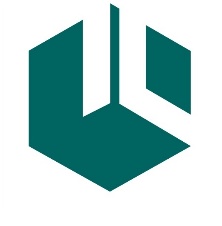     irresistible-learning.co.ukTrading as: Pete  Moorhouse Ltd BOOKING FORM
Online Woodwork CPDDate:Individual licence only - Names and email of participants Group bookings – lead contact nameName of school/ setting:Address: 


Invoice will be made out to the above, if different please state: I would like to book:          (VAT will be added to UK sales from Aug 1st 2022)Individual Licence £120       	Quantity……
Group Licence 10 (£500)     
Group Licence 25 (£950)     
Large group (multiples of 25), 50, 75, 100  (£950 per 25)  Quantity……NameEmailContact nameEmailWho to send invoice out to:Name:
Email:
